一、申报企业基本基本情况二、管理概况和应急预案三、实验室及检测能力四、人员情况（一）技术人员名单（二）取得环境污染治理设施运行人员考试合格证书的人员名单申请单位名称（公章）江西盖亚环保科技有限公司江西盖亚环保科技有限公司江西盖亚环保科技有限公司法定代表人柴喜林职务总经理成立时间2015年8月14日邮政编码334100登记地址江西省上饶市广信区茶亭产业园发展大道1号大业东方一期企业园江西省上饶市广信区茶亭产业园发展大道1号大业东方一期企业园江西省上饶市广信区茶亭产业园发展大道1号大业东方一期企业园注册资金10000（万元）固定资产154.42（万元）经济类型其他有限责任公司工作场所面积2245.68（m2）联 系 人李英荣联系电话14779898382传    真/E-mail3186588439@qq.com申请单位在本次申请中覆盖的下属子公司（本列表不够时，可自行加列）子公司名称子公司名称申请单位持股比例申请单位在本次申请中覆盖的下属子公司（本列表不够时，可自行加列）///申请单位在本次申请中覆盖的下属子公司（本列表不够时，可自行加列）///申请单位人员情况（含子公司）1、技术人员共  13  名；其中，高级职称  1   名；中级职称  9  名；初级职称  3  名。2、现场运行人员共  24  名；其中，取得环境污染治理设施运行人员考试合格证书的人员  20  名。1、技术人员共  13  名；其中，高级职称  1   名；中级职称  9  名；初级职称  3  名。2、现场运行人员共  24  名；其中，取得环境污染治理设施运行人员考试合格证书的人员  20  名。1、技术人员共  13  名；其中，高级职称  1   名；中级职称  9  名；初级职称  3  名。2、现场运行人员共  24  名；其中，取得环境污染治理设施运行人员考试合格证书的人员  20  名。申请类别与级别1、生活污水处理            一级      □二级      三级1、生活污水处理            一级      □二级      三级1、生活污水处理            一级      □二级      三级申请类别与级别2、工业废水处理            一级      □二级      □三级2、工业废水处理            一级      □二级      □三级2、工业废水处理            一级      □二级      □三级申请类别与级别3、除尘脱硫脱硝            一级      □二级      □三级3、除尘脱硫脱硝            一级      □二级      □三级3、除尘脱硫脱硝            一级      □二级      □三级申请类别与级别4、工业废气处理            □一级      □二级      □三级4、工业废气处理            □一级      □二级      □三级4、工业废气处理            □一级      □二级      □三级申请类别与级别5、一般工业固体废物无害化处理处置 一级     □二级      □三级5、一般工业固体废物无害化处理处置 一级     □二级      □三级5、一般工业固体废物无害化处理处置 一级     □二级      □三级申请类别与级别6、有机废物处理处置        一级      □二级      □三级6、有机废物处理处置        一级      □二级      □三级6、有机废物处理处置        一级      □二级      □三级申请类别与级别7、生活垃圾处理处置       一级      □二级      □三级7、生活垃圾处理处置       一级      □二级      □三级7、生活垃圾处理处置       一级      □二级      □三级申请类别与级别同一类别评价只可选择一个级别，否则按无效申请处理；在相应的□中划√。同一类别评价只可选择一个级别，否则按无效申请处理；在相应的□中划√。同一类别评价只可选择一个级别，否则按无效申请处理；在相应的□中划√。（一）运行服务质量管理体系框图及质量管理文件清单1、质量管理体系框图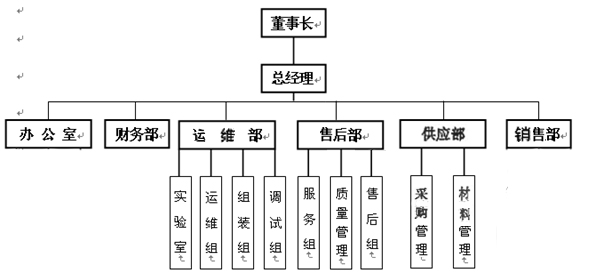 2、质量管理文件清单（二）突发环境事件应急预案建立情况（二）突发环境事件应急预案建立情况（二）突发环境事件应急预案建立情况序号项目内容及要求1危险源情况详细说明危险源类型、数量、分布及其对环境的风险2应急计划区生产区、污水处理设施区、仓储区、临近地区。3应急组织企业：成立公司应急指挥小组，由公司最高领导层担任小组长，负责现场全面指挥，专业救援队伍负责事故控制、救援和善后处理。临近地区：地区指挥部—负责企业附近地区全面指挥，救援，管制和疏散。4应急状态分类应急响应程序规定环境风险事故的级别及相应的应急状态分类，以此制定相应的应急响应程序。5应急设施设备与材料生产装置所在车间：防火灾、爆炸事故的应急设施、设备与材料，主要为消防器材、消防服等；防有毒有害物质外溢、扩散；中毒人员急救所用的一些药品、器材；化工生产原料贮场应设置事故应急池，以防液体化工原料的进一步扩散；配备必要的防毒面具。临界地区：烧伤、中毒人员急救所用的一些药品、器材。6应急通讯通告与交通规定应急状态下的通讯、通告方式和交通保障、管理等事项。可充分利用现代化的通信设施，如手机、固定电话、广播、电视等7应急环境监测及事故后评价由专业人员对环境分析事故现场进行应急监测，对事故性质、严重程度均所造成的环境危害后果进行评估，在进行现场应急的同时，领导小组办公室应当抓紧进行现场调查取证工作，全面收集有关事故发生的原因，危害及其损失等方面的证据和资料，必要时要组织有关部门和专业技术人员进行技术鉴定，对于涉及刑事犯罪的，应当请求公安司法部门介入和参与调查取证工作。吸取经验教训避免再次发生事故，为指挥部门提供决策依据。（一）实验室和检测条件本公司拥有实验用面积1000㎡。公司在水和废水、土壤与水系沉积物、固体废物、空气和废气、室内空气、噪声等方面检验检测，六大类共100多个检测项目。检测仪器上配备有电感耦合等离子发射光谱仪、一体化火焰石墨炉原子吸收分光光度计、原子形态荧光分光光度计、阴阳离子型离子色谱仪、液相色谱、气相色谱仪、全自动滴定仪、紫外可见分光光度计、红外测油仪及采样类仪器等近100台仪器设备。分析测试功能区设立重金属检测室、常规理化性质检测室、有机检测室、微生物检测室等，主要项目为垃圾渗滤液、地表水、生活饮用水、城镇污水、畜禽养殖废水、地下水、水源水等水和废水的全指标检测，并提供土壤、大气和固体废物的环境检测与环保监测。（二）检测人员配备情况我公司成立于2015年 08月14日，具有独立法人地位，有在岗员工102人。公司设有专业的检测部，部门共有36人，含专职环境监测人员17人，设施运行24人，其中硕士研究生学历4人，大学本科学历11人。公司拥有各项技术人才，高级工程师3名，工程师13名，助理工程师5名。下设综合室、质控室、检测室、业务室共4个室。说明：应详细说明本单位已经具备的、与此次申请的类别相应的污染物检测能力，包括实验室、分析仪器、检测人员、能够自行检测的污染物项目等情况。1、具有高级技术职称和从事本领域工作5年以上的中级技术职称的人员名单1、具有高级技术职称和从事本领域工作5年以上的中级技术职称的人员名单1、具有高级技术职称和从事本领域工作5年以上的中级技术职称的人员名单1、具有高级技术职称和从事本领域工作5年以上的中级技术职称的人员名单1、具有高级技术职称和从事本领域工作5年以上的中级技术职称的人员名单1、具有高级技术职称和从事本领域工作5年以上的中级技术职称的人员名单1、具有高级技术职称和从事本领域工作5年以上的中级技术职称的人员名单1、具有高级技术职称和从事本领域工作5年以上的中级技术职称的人员名单1、具有高级技术职称和从事本领域工作5年以上的中级技术职称的人员名单1、具有高级技术职称和从事本领域工作5年以上的中级技术职称的人员名单序号姓名性别年龄技术职称专业发证时间发证单位身份证号社保缴纳单位叶培春男40高级工程师环境保护2012-12-28浙江省人力资源和社会保障厅330323198005143136江西盖亚环保科技有限公司叶小武男47工程师环境工程2010-8福建省人力资源开发办公室350123197310200035江西盖亚环保科技有限公司刘群男35工程师给排水2014-9-10中国建筑上海设计研究院有限公司370982198510202010江西盖亚环保科技有限公司徐光前男41工程师冶金实验技术2009-12-28金瑞新材料科技股份有限公司422302197909012531江西盖亚环保科技有限公司2、其他技术人员名单2、其他技术人员名单2、其他技术人员名单2、其他技术人员名单2、其他技术人员名单2、其他技术人员名单2、其他技术人员名单2、其他技术人员名单2、其他技术人员名单2、其他技术人员名单序号姓名性别年龄技术职称专业发证时间发证单位身份证号社保缴纳单位柴长城男46工程师给排水2015-11河北省职称改革领导小组办公室362331197404293337江西盖亚环保科技有限公司柴喜林男38工程师环境工程2015-11河北省职称改革领导小组办公室362331198210023317江西盖亚环保科技有限公司柴承平男33工程师环境工程2015-11河北省职称改革领导小组办公室362331198707113318江西盖亚环保科技有限公司周连平女41工程师环境工程2015-11河北省职称改革领导小组办公室362331197911223325江西盖亚环保科技有限公司王鑫男46工程师电气工程2018-4-6景德镇市人才流动中心36242219740912593X江西盖亚环保科技有限公司陈小园女26工程师市政公用工程2015-11河北省职称改革领导小组办公室36232919940116422X江西盖亚环保科技有限公司廖玉玲女24助理工程师环境工程2019-12-30上饶县职称工作办公室362301199606042529江西盖亚环保科技有限公司刘桂华男27助理工程师环境保护2018-12-30上饶县职称工作办公室360734199307020511江西盖亚环保科技有限公司曾星星女27助理工程师环境保护2018-12-30上饶县职称工作办公室362331199310163629江西盖亚环保科技有限公司注：如技术人员较多本列表不够时，可自行加添加行列数。注：如技术人员较多本列表不够时，可自行加添加行列数。注：如技术人员较多本列表不够时，可自行加添加行列数。注：如技术人员较多本列表不够时，可自行加添加行列数。注：如技术人员较多本列表不够时，可自行加添加行列数。注：如技术人员较多本列表不够时，可自行加添加行列数。注：如技术人员较多本列表不够时，可自行加添加行列数。注：如技术人员较多本列表不够时，可自行加添加行列数。注：如技术人员较多本列表不够时，可自行加添加行列数。注：如技术人员较多本列表不够时，可自行加添加行列数。序号姓名性别年龄考试合格证书编号考试工种身份证号社保缴纳单位黄涛男30WFS-202002973污废水处理工362325199008250011江西盖亚环保科技有限公司高加强男29WFS-202002974污废水处理工360681199107053633江西盖亚环保科技有限公司曾星星女27WFS-202002975污废水处理工362331199310163629江西盖亚环保科技有限公司许鹏男23WFS-202002976污废水处理工36230119970505201X江西盖亚环保科技有限公司汪湘平男30WFS-202002977污废水处理工362331199003090036江西盖亚环保科技有限公司黄月标男45WFS-202002978污废水处理工360281197510162177江西盖亚环保科技有限公司杨操群男22WFS-202002979污废水处理工430721199810294612江西盖亚环保科技有限公司汤鑫章男28WFS-202002980污废水处理工362331199204083019江西盖亚环保科技有限公司江红波男31WFS-202002981污废水处理工362531198912213378江西盖亚环保科技有限公司程志云男27WFS-202002982污废水处理工362331199308253916江西盖亚环保科技有限公司廖玉玲女24WFS-202002983污废水处理工362301199606042529江西盖亚环保科技有限公司叶烜男25WFS-202002984污废水处理工362322199508100635江西盖亚环保科技有限公司程建华男27WFS-202002985污废水处理工362331199310205278江西盖亚环保科技有限公司吴万涛男23WFS-202002986污废水处理工362321199704154079江西盖亚环保科技有限公司章庆丰男23WFS-202002987污废水处理工362330199701157537江西盖亚环保科技有限公司黄浩男29WFS-202002988污废水处理工362323199103153954江西盖亚环保科技有限公司王振荣男41WFS-202002989污废水处理工362331197906213050江西盖亚环保科技有限公司汪国啸男24WFS-202002990污废水处理工362321199609275913江西盖亚环保科技有限公司黄晓峰男28WFS-202002991污废水处理工360312199205180514江西盖亚环保科技有限公司高锦创男24WFS-202002995污废水处理工362321199612101316江西盖亚环保科技有限公司注：如运行人员较多本列表不够时，可自行加添加行列数。注：如运行人员较多本列表不够时，可自行加添加行列数。注：如运行人员较多本列表不够时，可自行加添加行列数。注：如运行人员较多本列表不够时，可自行加添加行列数。注：如运行人员较多本列表不够时，可自行加添加行列数。注：如运行人员较多本列表不够时，可自行加添加行列数。注：如运行人员较多本列表不够时，可自行加添加行列数。注：如运行人员较多本列表不够时，可自行加添加行列数。